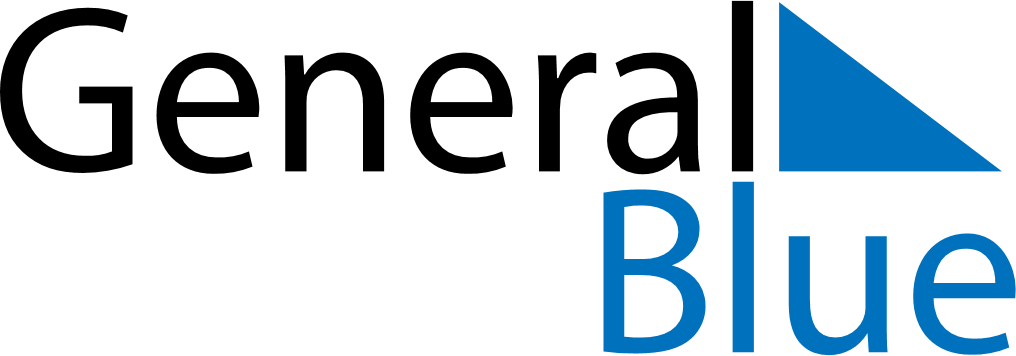 April 2025April 2025April 2025April 2025MexicoMexicoMexicoMondayTuesdayWednesdayThursdayFridaySaturdaySaturdaySunday123455678910111212131415161718191920Maundy ThursdayGood Friday2122232425262627282930